	В связи с кадровыми изменениями, руководствуясь Уставом города Зеленогорска,	1. Внести в распоряжение Администрации ЗАТО г. Зеленогорска от 13.02.2015 № 247-р «О создании рабочей группы по мониторингу и оперативному реагированию на изменение социально-экономического положения в городе Зеленогорске» следующие изменения:1.1. Пункт 5 изложить в следующей редакции: 	«5. Контроль за выполнением настоящего распоряжения возложить на первого заместителя Главы ЗАТО г. Зеленогорска по стратегическому планированию, экономическому развитию и финансам.».	1.2. Приложение № 1 изложить в редакции согласно приложению к настоящему распоряжению.2.  Настоящее  распоряжение  вступает в силу в день подписания и подлежит  опубликованию в газете «Панорама».Глава ЗАТО г. Зеленогорска                                                      М.В. Сперанский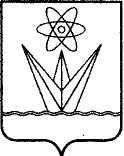 АДМИНИСТРАЦИЯЗАКРЫТОГО АДМИНИСТРАТИВНО – ТЕРРИТОРИАЛЬНОГО ОБРАЗОВАНИЯ  ГОРОДА  ЗЕЛЕНОГОРСКА КРАСНОЯРСКОГО КРАЯР А С П О Р Я Ж Е Н И ЕАДМИНИСТРАЦИЯЗАКРЫТОГО АДМИНИСТРАТИВНО – ТЕРРИТОРИАЛЬНОГО ОБРАЗОВАНИЯ  ГОРОДА  ЗЕЛЕНОГОРСКА КРАСНОЯРСКОГО КРАЯР А С П О Р Я Ж Е Н И ЕАДМИНИСТРАЦИЯЗАКРЫТОГО АДМИНИСТРАТИВНО – ТЕРРИТОРИАЛЬНОГО ОБРАЗОВАНИЯ  ГОРОДА  ЗЕЛЕНОГОРСКА КРАСНОЯРСКОГО КРАЯР А С П О Р Я Ж Е Н И ЕАДМИНИСТРАЦИЯЗАКРЫТОГО АДМИНИСТРАТИВНО – ТЕРРИТОРИАЛЬНОГО ОБРАЗОВАНИЯ  ГОРОДА  ЗЕЛЕНОГОРСКА КРАСНОЯРСКОГО КРАЯР А С П О Р Я Ж Е Н И ЕАДМИНИСТРАЦИЯЗАКРЫТОГО АДМИНИСТРАТИВНО – ТЕРРИТОРИАЛЬНОГО ОБРАЗОВАНИЯ  ГОРОДА  ЗЕЛЕНОГОРСКА КРАСНОЯРСКОГО КРАЯР А С П О Р Я Ж Е Н И Е29.12.2018г. Зеленогорскг. Зеленогорск№2884-рО внесении изменений в распоряжение Администрации ЗАТО г. Зеленогорска от 13.02.2015 № 247-р «О создании рабочей группы по мониторингу и оперативному реагированию на изменение социально-экономического положения в городе Зеленогорске»О внесении изменений в распоряжение Администрации ЗАТО г. Зеленогорска от 13.02.2015 № 247-р «О создании рабочей группы по мониторингу и оперативному реагированию на изменение социально-экономического положения в городе Зеленогорске»Приложение к распоряжению Администрации ЗАТО г. Зеленогорскаот   29.12.2018  № 2884-рПриложение № 1к распоряжению Администрации ЗАТО г. Зеленогорска от 13.02.2015 № 247-рСостав рабочей группы по мониторингу и оперативному реагированию на изменение социально-экономического положения в городе ЗеленогорскеСостав рабочей группы по мониторингу и оперативному реагированию на изменение социально-экономического положения в городе ЗеленогорскеСостав рабочей группы по мониторингу и оперативному реагированию на изменение социально-экономического положения в городе ЗеленогорскеПредседатель рабочей группы:Сперанский Михаил ВикторовичГлава ЗАТО г. Зеленогорска;Глава ЗАТО г. Зеленогорска;заместитель  председателя рабочей  группы:Налобина Марина Викторовнапервый заместитель Главы ЗАТО г. Зеленогорска по стратегическому планированию, экономическому развитию и финансам;первый заместитель Главы ЗАТО г. Зеленогорска по стратегическому планированию, экономическому развитию и финансам;секретарь рабочей группы:КрыштальДарья Борисовназаместитель начальника отдела экономики Администрации ЗАТО г. Зеленогорска по вопросам долгосрочного планирования и развития территории;                                                                                                                     заместитель начальника отдела экономики Администрации ЗАТО г. Зеленогорска по вопросам долгосрочного планирования и развития территории;                                                                                                                     члены рабочей группы:Дмитришина Марина Геннадьевнаведущий экономист Муниципального казенного учреждения «Центр муниципальных закупок, поддержки предпринимательства и обеспечения деятельности органов местного самоуправления г. Зеленогорска»;ведущий экономист Муниципального казенного учреждения «Центр муниципальных закупок, поддержки предпринимательства и обеспечения деятельности органов местного самоуправления г. Зеленогорска»;Дресвянский Сергей Александровичзаместитель председателя постоянной комиссии Совета депутатов ЗАТО                                      г. Зеленогорска по  бюджету, городскому хозяйству и перспективам развития города(по согласованию);заместитель председателя постоянной комиссии Совета депутатов ЗАТО                                      г. Зеленогорска по  бюджету, городскому хозяйству и перспективам развития города(по согласованию);КамневСергей Владимировичпервый заместитель Главы ЗАТО г. Зеленогорска по жилищно-коммунальному хозяйству, архитектуре и градостроительству;первый заместитель Главы ЗАТО г. Зеленогорска по жилищно-коммунальному хозяйству, архитектуре и градостроительству;Коваленко Лариса Васильевназаместитель Главы ЗАТО г. Зеленогорска по вопросам социальной сферы;заместитель Главы ЗАТО г. Зеленогорска по вопросам социальной сферы;Логинов Николай Федоровичдиректор Краевого государственного казенного учреждения «Центр занятости населения ЗАТО г. Зеленогорска» (по согласованию);директор Краевого государственного казенного учреждения «Центр занятости населения ЗАТО г. Зеленогорска» (по согласованию);Малышева  Наталья Геннадьевнаруководитель Финансового управленияАдминистрации ЗАТО г.Зеленогорска;руководитель Финансового управленияАдминистрации ЗАТО г.Зеленогорска;Рачук Елена Владимировнаначальник отдела статистики Муниципального казенного учреждения «Центр муниципальных закупок, поддержки предпринимательства и обеспечения деятельности органов местного самоуправления г. Зеленогорска»;начальник отдела статистики Муниципального казенного учреждения «Центр муниципальных закупок, поддержки предпринимательства и обеспечения деятельности органов местного самоуправления г. Зеленогорска»;Терентьев Вадим Владимировичпредседатель Совета депутатов ЗАТО                           г. Зеленогорска (по согласованию);председатель Совета депутатов ЗАТО                           г. Зеленогорска (по согласованию);Шатунова Тамара Яковлевнапредседатель территориальной профсоюзной организации городских предприятий, учреждений, организаций г. Зеленогорска российского профессионального союза работников атомной энергетики и промышленности (по согласованию).председатель территориальной профсоюзной организации городских предприятий, учреждений, организаций г. Зеленогорска российского профессионального союза работников атомной энергетики и промышленности (по согласованию).Шорникова Елена Юрьевнаначальник отдела экономикиАдминистрации ЗАТО г. Зеленогорска.начальник отдела экономикиАдминистрации ЗАТО г. Зеленогорска.